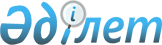 Тайынша ауданы Келлер ауылдық округі елді мекендерінің құрамдық бөліктеріне атау беру туралыСолтүстік Қазақстан облысы Тайынша ауданы Келлер селолық округі әкімінің 2010 жылғы 7 желтоқсандағы N 12 шешімі. Солтүстік Қазақстан облысы Тайынша ауданының Әділет басқармасында 2010 жылғы 21 желтоқсанда N 13-11-199 тіркелді.
      Ескерту. Барлық мәтін бойынша "селолық", "селосы" сөздері "ауылдық", "ауылы" сөздерімен ауыстырылды - Солтүстік Қазақстан облысы Тайынша ауданы Келлер ауылдық округі әкімінің 27.06.2018 № 17 (алғашқы ресми жарияланған күнінен бастап күнтізбелік он күн өткен соң қолданысқа енгізіледі) шешімімен.
      "Қазақстан Республикасындағы жергілікті мемлекеттік басқару және өзін-өзі басқару туралы" Қазақстан Республикасы 2001 жылғы 23 қаңтардағы № 148 Заңының 35-бабына, "Қазақстан Республикасының әкімшілік-аумақтық құрылысы туралы" Қазақстан Республикасы Заңының 14-бабына сәйкес және халық пікірін ескере отырып ауылдық округтің әкімі ШЕШТІ:
      1. Тайынша ауданы Келлер ауылдық округі елді мекендерінің құрамдық бөліктеріне қосымшаға сәйкес атау берілсін.
      2. Осы шешім ресми жарияланған күннен кейін он күнтізбелік күн өткен соң қолданысқа енгізіледі. Тайынша ауданы Келлер ауылдық округі елді мекендерінің құрамдық бөліктеріне атау беру туралы
      Богатыровка ауылы:
      1) Красноармейская бірінші көшесі;
      2) Зеленая екінші көшесі;
      3) Школьная үшінші көшесі
      Кременчуг ауылы:
      1) Молодежная бірінші көшесі;
      2) Новая екінші көшесі;
      3) Горький үшінші көшесі;
      4) Мира төртінші көшесі;
      5) Центральный бесінші көшесі;
      6) Гагарин алтыншы көшесі
					© 2012. Қазақстан Республикасы Әділет министрлігінің «Қазақстан Республикасының Заңнама және құқықтық ақпарат институты» ШЖҚ РМК
				
      Ауылдық округтің әкімі

М. Сердалинов
Келлер ауылдық округі әкімінің 2010 жылғы 7 желтоқсандағы № 12 шешіміне қосымша